上海建桥学院课程教学进度计划表一、基本信息二、课程教学进度三、评价方式以及在总评成绩中的比例任课教师：     系主任审核：      日期：2021-9-23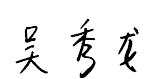 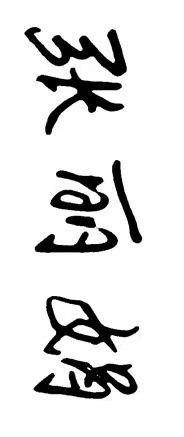 课程代码2020456课程名称英语文体学课程学分2总学时32授课教师吴秀龙教师邮箱229807203@qq.com上课班级英语教育B18-1,2,3上课教室腾讯会议答疑时间必须事先预约必须事先预约必须事先预约主要教材《新编英语文体学教程》，董启明编著，外语教学与研究出版社，2009年7月第1版《新编英语文体学教程》，董启明编著，外语教学与研究出版社，2009年7月第1版《新编英语文体学教程》，董启明编著，外语教学与研究出版社，2009年7月第1版参考资料Wright, L. & Hope, J., Stylistics: A Practical Coursebook. Beijing: Beijing Foreign Language Teaching and Research Press, 2000.侯维瑞. 《英语语体》. 上海：上海外语教学出版社，1988.钱瑗. 《实用英语文体学》. 北京：外语教学与研究出版社, 2006.秦秀白. 《英语语体和文体要略》. 上海：上海外语教育出版社，2002.汪文珍. 《英语语音》. 上海：上海外语教育出版社，1999.王佐良，丁往道. 《英语文体学引论》. 北京：外语教学与研究出版社, 1987.薛汉荣. 《英语语体入门》. 西安：西安交通大学出版社，1998.Wright, L. & Hope, J., Stylistics: A Practical Coursebook. Beijing: Beijing Foreign Language Teaching and Research Press, 2000.侯维瑞. 《英语语体》. 上海：上海外语教学出版社，1988.钱瑗. 《实用英语文体学》. 北京：外语教学与研究出版社, 2006.秦秀白. 《英语语体和文体要略》. 上海：上海外语教育出版社，2002.汪文珍. 《英语语音》. 上海：上海外语教育出版社，1999.王佐良，丁往道. 《英语文体学引论》. 北京：外语教学与研究出版社, 1987.薛汉荣. 《英语语体入门》. 西安：西安交通大学出版社，1998.Wright, L. & Hope, J., Stylistics: A Practical Coursebook. Beijing: Beijing Foreign Language Teaching and Research Press, 2000.侯维瑞. 《英语语体》. 上海：上海外语教学出版社，1988.钱瑗. 《实用英语文体学》. 北京：外语教学与研究出版社, 2006.秦秀白. 《英语语体和文体要略》. 上海：上海外语教育出版社，2002.汪文珍. 《英语语音》. 上海：上海外语教育出版社，1999.王佐良，丁往道. 《英语文体学引论》. 北京：外语教学与研究出版社, 1987.薛汉荣. 《英语语体入门》. 西安：西安交通大学出版社，1998.周次教学内容教学方式作业1文体学课程介绍：教学大纲，课堂纪律，成绩标准，考试方式；绪论：文体和文体学讲授、讨论复习概念，预习第一、二单元1第一单元：文体的定义，文体学的定义、，文体学的研究范围讲授、讨论、随堂测试背诵林肯的《葛底斯堡演说》2第二单元：文体分析方法和步骤 （I）讲授、讨论、随堂测试复习第一单元2第二单元：文体分析方法和步骤 （II）讲授、讨论、随堂测试预习第三单元3第三单元：语音的文体功能讲授、讨论、随堂测试预习第四单元3第三单元：字系、词汇、句法的文体功能讲授、讨论、随堂测试复习第二、三单元4第四单元：英语的地域变体讲授、讨论、随堂测试巩固林肯的《葛底斯堡演说》4口试：Memorization Delivery – Lincoln’s Gettysburg Address测试预习第五单元5国庆节 放假 没有课N/A复习第四单元，预习第五单元6第五单元：口语和书面语体讲授、讨论、随堂测试复习第四单元，预习第六单元6第六单元：正式和非正式语体讲授、讨论、随堂测试预习第七单元7第七单元：英语的社会变体讲授、讨论、随堂测试复习第六、七单元、自学第八单元7第九单元：演讲中的英语文体讲授、讨论复习第九单元、自学第十至十三单元8第十四单元：英语诗歌中的语体；复习前七周的授课内容讲授、讨论、随堂测试复习第十四单元、自学第十五、十六单元；总复习8期末综合考试 （90分钟）随堂考无总评构成（1+X）评价方式占比1期末综合考查（开卷）50%X1随堂测试30%X2口头测试10%X3课堂参与度10%